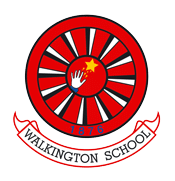 Year 5 Summer maths Prior LearningPrior LearningPrior LearningPrior LearningPrior LearningPrior LearningLearning in year 4 Shape: Understanding angles as turns. Identifying angles, comparing & ordering angles. Recognising different triangles. Features of quadrilaterals.Regular & irregular polygons.Lines of symmetry.Position&Shape: Describing positon using co-ordinates, plotting co-ordinates. Draw 2d shapes on a grid. Translate shapes on a grid. Decimals: Make a whole with tenths then with hundredths. Partition decimals.Compare & order decimals. Measurement Converting Units: Measure in kilometres and metres. Equivalent lengths (kilometres and metres)Learning in year 4 Shape: Understanding angles as turns. Identifying angles, comparing & ordering angles. Recognising different triangles. Features of quadrilaterals.Regular & irregular polygons.Lines of symmetry.Position&Shape: Describing positon using co-ordinates, plotting co-ordinates. Draw 2d shapes on a grid. Translate shapes on a grid. Decimals: Make a whole with tenths then with hundredths. Partition decimals.Compare & order decimals. Measurement Converting Units: Measure in kilometres and metres. Equivalent lengths (kilometres and metres)Learning in year 4 Shape: Understanding angles as turns. Identifying angles, comparing & ordering angles. Recognising different triangles. Features of quadrilaterals.Regular & irregular polygons.Lines of symmetry.Position&Shape: Describing positon using co-ordinates, plotting co-ordinates. Draw 2d shapes on a grid. Translate shapes on a grid. Decimals: Make a whole with tenths then with hundredths. Partition decimals.Compare & order decimals. Measurement Converting Units: Measure in kilometres and metres. Equivalent lengths (kilometres and metres)Learning in year 4 Shape: Understanding angles as turns. Identifying angles, comparing & ordering angles. Recognising different triangles. Features of quadrilaterals.Regular & irregular polygons.Lines of symmetry.Position&Shape: Describing positon using co-ordinates, plotting co-ordinates. Draw 2d shapes on a grid. Translate shapes on a grid. Decimals: Make a whole with tenths then with hundredths. Partition decimals.Compare & order decimals. Measurement Converting Units: Measure in kilometres and metres. Equivalent lengths (kilometres and metres)Learning in year 4 Shape: Understanding angles as turns. Identifying angles, comparing & ordering angles. Recognising different triangles. Features of quadrilaterals.Regular & irregular polygons.Lines of symmetry.Position&Shape: Describing positon using co-ordinates, plotting co-ordinates. Draw 2d shapes on a grid. Translate shapes on a grid. Decimals: Make a whole with tenths then with hundredths. Partition decimals.Compare & order decimals. Measurement Converting Units: Measure in kilometres and metres. Equivalent lengths (kilometres and metres)Learning in year 4 Shape: Understanding angles as turns. Identifying angles, comparing & ordering angles. Recognising different triangles. Features of quadrilaterals.Regular & irregular polygons.Lines of symmetry.Position&Shape: Describing positon using co-ordinates, plotting co-ordinates. Draw 2d shapes on a grid. Translate shapes on a grid. Decimals: Make a whole with tenths then with hundredths. Partition decimals.Compare & order decimals. Measurement Converting Units: Measure in kilometres and metres. Equivalent lengths (kilometres and metres)Key vocabulary for this unitKey vocabulary for this unitKey vocabulary for this unitKey vocabulary for this unitKey vocabulary for this unitKey vocabulary for this unitGeometry:Shape full/half/quarter/three-quarter turnclockwise/ anticlockwise right angle straight line angleacute/obtuse/reflexdegreesestimate/approximateprotractor millimeters, centimeters,sum of the anglesfaces,edges,vertices,vertexpolygon regular/ irregular prism /pyramidGeometry: Position & Direction coordinate gridaxes x-coordinate / y-coordinate horizontal/vertical lines translateleft/right/up/downsymmetrical /line of symmetryvertical/horizontal/diagonalreflectionvertex/ vertices  Decimalscompare convert partition tenths & hundredths, thousandthsequivalentsdecimal placesexchangeincreasing/decreasing in valuesequenceNegative Numberspositive /negative numberscount forwards/ backwardssequencecomparedifference between two numbersMeasurement Converting Unitsmeasure kilometres/metrescentimetre/ metre / millimetre gram/ kilogramlitre/ millilitreconversionsapproximately equal toVolumesquare centimetre/  cubic centimetreshape/cuboidestimateapproximatelycapacityLearning Sequence.Learning Sequence.Learning Sequence.Learning Sequence.Learning Sequence.Learning Sequence.Geometry: ShapeUnderstand and use degreesClassify anglesEstimate anglesMeasure angles up to 180°Draw lines and angles accuratelyCalculate angles around a pointCalculate angles on a straight lineLengths and angles in shapesRegular and irregular polygons3-D shapesUnderstand and use degreesClassify anglesEstimate anglesMeasure angles up to 180°Draw lines and angles accuratelyCalculate angles around a pointCalculate angles on a straight lineLengths and angles in shapesRegular and irregular polygons3-D shapesUnderstand and use degreesClassify anglesEstimate anglesMeasure angles up to 180°Draw lines and angles accuratelyCalculate angles around a pointCalculate angles on a straight lineLengths and angles in shapesRegular and irregular polygons3-D shapesUnderstand and use degreesClassify anglesEstimate anglesMeasure angles up to 180°Draw lines and angles accuratelyCalculate angles around a pointCalculate angles on a straight lineLengths and angles in shapesRegular and irregular polygons3-D shapesUnderstand and use degreesClassify anglesEstimate anglesMeasure angles up to 180°Draw lines and angles accuratelyCalculate angles around a pointCalculate angles on a straight lineLengths and angles in shapesRegular and irregular polygons3-D shapesGeometry: Position & Shape Read and plot coordinatesProblem solving with coordinatesTranslationTranslation with coordinatesLines of symmetryReflection in horizontal and vertical linesRead and plot coordinatesProblem solving with coordinatesTranslationTranslation with coordinatesLines of symmetryReflection in horizontal and vertical linesRead and plot coordinatesProblem solving with coordinatesTranslationTranslation with coordinatesLines of symmetryReflection in horizontal and vertical linesRead and plot coordinatesProblem solving with coordinatesTranslationTranslation with coordinatesLines of symmetryReflection in horizontal and vertical linesRead and plot coordinatesProblem solving with coordinatesTranslationTranslation with coordinatesLines of symmetryReflection in horizontal and vertical linesNumber: DecimalsUse known facts to add and subtract decimals within 1Complements to 1Add and subtract decimals across 1Add decimals with the same number of decimal placesSubtract decimals with the same number of decimal placesAdd decimals with different numbers of decimal placesSubtract decimals with different numbers of decimal placesstrategies for adding and subtracting decimalsDecimal sequencesMultiply by 10, 100 and 1,000Use known facts to add and subtract decimals within 1Complements to 1Add and subtract decimals across 1Add decimals with the same number of decimal placesSubtract decimals with the same number of decimal placesAdd decimals with different numbers of decimal placesSubtract decimals with different numbers of decimal placesstrategies for adding and subtracting decimalsDecimal sequencesMultiply by 10, 100 and 1,000Use known facts to add and subtract decimals within 1Complements to 1Add and subtract decimals across 1Add decimals with the same number of decimal placesSubtract decimals with the same number of decimal placesAdd decimals with different numbers of decimal placesSubtract decimals with different numbers of decimal placesstrategies for adding and subtracting decimalsDecimal sequencesMultiply by 10, 100 and 1,000Use known facts to add and subtract decimals within 1Complements to 1Add and subtract decimals across 1Add decimals with the same number of decimal placesSubtract decimals with the same number of decimal placesAdd decimals with different numbers of decimal placesSubtract decimals with different numbers of decimal placesstrategies for adding and subtracting decimalsDecimal sequencesMultiply by 10, 100 and 1,000Use known facts to add and subtract decimals within 1Complements to 1Add and subtract decimals across 1Add decimals with the same number of decimal placesSubtract decimals with the same number of decimal placesAdd decimals with different numbers of decimal placesSubtract decimals with different numbers of decimal placesstrategies for adding and subtracting decimalsDecimal sequencesMultiply by 10, 100 and 1,000Negative Numbers Understand negative numbersCount through zero in 1sCount through zero in multiplesCompare and order negative numbersFind the differenceUnderstand negative numbersCount through zero in 1sCount through zero in multiplesCompare and order negative numbersFind the differenceUnderstand negative numbersCount through zero in 1sCount through zero in multiplesCompare and order negative numbersFind the differenceUnderstand negative numbersCount through zero in 1sCount through zero in multiplesCompare and order negative numbersFind the differenceUnderstand negative numbersCount through zero in 1sCount through zero in multiplesCompare and order negative numbersFind the differenceMeasurement:Converting UnitsKilograms and kilometresMillimetres and millilitresConvert units of lengthConvert between metric and imperial unitsConvert units of timeCalculate with timetablesKilograms and kilometresMillimetres and millilitresConvert units of lengthConvert between metric and imperial unitsConvert units of timeCalculate with timetablesKilograms and kilometresMillimetres and millilitresConvert units of lengthConvert between metric and imperial unitsConvert units of timeCalculate with timetablesKilograms and kilometresMillimetres and millilitresConvert units of lengthConvert between metric and imperial unitsConvert units of timeCalculate with timetablesKilograms and kilometresMillimetres and millilitresConvert units of lengthConvert between metric and imperial unitsConvert units of timeCalculate with timetablesMeasuring: VolumeCubic centimetresCompare volumeEstimate volumeEstimate capacityCubic centimetresCompare volumeEstimate volumeEstimate capacityCubic centimetresCompare volumeEstimate volumeEstimate capacityCubic centimetresCompare volumeEstimate volumeEstimate capacityCubic centimetresCompare volumeEstimate volumeEstimate capacityAssessment milestonesAssessment milestonesAssessment milestonesAssessment milestonesAssessment milestonesAssessment milestonesMathematical skills: Geometry: ShapeEstimate and compare acute, obtuse and reflex angles.Use the properties of rectangles to deduce related facts and find missing lengths and anglesIdentify 3-D shapes, including cubes and other cuboids, from 2-D representationsGeometry: Position & ShapePlot specified points and draw sides to complete a given polygonNumber: DecimalsAdd and subtract decimal numbers  Round decimals with 2 decimal places to the nearest whole number and to 1 decimal placeRead, write, order and compare numbers with up to 3 decimal placesSolve problems involving number up to 3 decimal placesNegative NumbersCompare and order negative numbersMeasurement:Converting UnitsConvert between different units of metric measure [for example, kilometre and metre; centimetre and metre; centimetre and millimetre; gram and kilogram; litre and millilitre.Measuring: VolumeTo estimate volume and capacityMathematical skills: Geometry: ShapeEstimate and compare acute, obtuse and reflex angles.Use the properties of rectangles to deduce related facts and find missing lengths and anglesIdentify 3-D shapes, including cubes and other cuboids, from 2-D representationsGeometry: Position & ShapePlot specified points and draw sides to complete a given polygonNumber: DecimalsAdd and subtract decimal numbers  Round decimals with 2 decimal places to the nearest whole number and to 1 decimal placeRead, write, order and compare numbers with up to 3 decimal placesSolve problems involving number up to 3 decimal placesNegative NumbersCompare and order negative numbersMeasurement:Converting UnitsConvert between different units of metric measure [for example, kilometre and metre; centimetre and metre; centimetre and millimetre; gram and kilogram; litre and millilitre.Measuring: VolumeTo estimate volume and capacityMathematical knowledge:Geometry: ShapeKnow angles are measured in degrees.Distinguish between regular and irregular polygons based on reasoning about equal sides and angles.Geometry: Position & ShapeTo identify, describe and represent the position of a shape following a reflection or translation, Number: DecimalsUse strategies for adding and subtracting decimalsNegative NumbersInterpret negative numbers in context, count forwards and backwards with positive and negative whole numbers, including through 0Measurement:Converting UnitsApply knowledge and understanding to  approximate equivalences between metric units and common imperial units such as inches, pounds and pints.Use all four operations to solve problems involving measure [for example, length, mass, volume, money] using decimal notation. Solve problems involving converting between units of timeMathematical knowledge:Geometry: ShapeKnow angles are measured in degrees.Distinguish between regular and irregular polygons based on reasoning about equal sides and angles.Geometry: Position & ShapeTo identify, describe and represent the position of a shape following a reflection or translation, Number: DecimalsUse strategies for adding and subtracting decimalsNegative NumbersInterpret negative numbers in context, count forwards and backwards with positive and negative whole numbers, including through 0Measurement:Converting UnitsApply knowledge and understanding to  approximate equivalences between metric units and common imperial units such as inches, pounds and pints.Use all four operations to solve problems involving measure [for example, length, mass, volume, money] using decimal notation. Solve problems involving converting between units of timeMathematical knowledge:Geometry: ShapeKnow angles are measured in degrees.Distinguish between regular and irregular polygons based on reasoning about equal sides and angles.Geometry: Position & ShapeTo identify, describe and represent the position of a shape following a reflection or translation, Number: DecimalsUse strategies for adding and subtracting decimalsNegative NumbersInterpret negative numbers in context, count forwards and backwards with positive and negative whole numbers, including through 0Measurement:Converting UnitsApply knowledge and understanding to  approximate equivalences between metric units and common imperial units such as inches, pounds and pints.Use all four operations to solve problems involving measure [for example, length, mass, volume, money] using decimal notation. Solve problems involving converting between units of timeMathematical knowledge:Geometry: ShapeKnow angles are measured in degrees.Distinguish between regular and irregular polygons based on reasoning about equal sides and angles.Geometry: Position & ShapeTo identify, describe and represent the position of a shape following a reflection or translation, Number: DecimalsUse strategies for adding and subtracting decimalsNegative NumbersInterpret negative numbers in context, count forwards and backwards with positive and negative whole numbers, including through 0Measurement:Converting UnitsApply knowledge and understanding to  approximate equivalences between metric units and common imperial units such as inches, pounds and pints.Use all four operations to solve problems involving measure [for example, length, mass, volume, money] using decimal notation. Solve problems involving converting between units of time